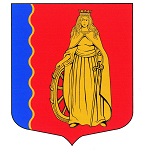 МУНИЦИПАЛЬНОЕ ОБРАЗОВАНИЕ«МУРИНСКОЕ ГОРОДСКОЕ ПОСЕЛЕНИЕ»ВСЕВОЛОЖСКОГО МУНИЦИПАЛЬНОГО РАЙОНАЛЕНИНГРАДСКОЙ ОБЛАСТИАДМИНИСТРАЦИЯПОСТАНОВЛЕНИЕ 2022 									 № г. МуриноО внесении изменений в муниципальную программу, утверждённую постановлением администрации от 27.07.2022 г. № 211 «Устойчивое функционирование и развитие коммунальной инфраструктуры и повышение энергоэффективности в муниципальном образовании «Муринское городское поселение» Всеволожского муниципального района Ленинградской области»В соответствии со ст.179 Бюджетного кодекса Российской Федерации, Федеральным законом от 06.10.2003 №131-ФЗ «Об общих принципах организации местного самоуправления в Российской Федерации» и в связи с изменениями внесенными в бюджет муниципального образования «Муринское городское поселение» Всеволожского муниципального района Ленинградской области на 2021 год решением совета депутатов от 24.03.2021 №131 «О внесении изменений в решение совета депутатов от 15.12.2020 года № 121 «О бюджете муниципального образования «Муринское городское поселение» Всеволожского муниципального района Ленинградской области на 2021 год и на плановый период 2022, 2023 и 2024  годов», постановлением администрации от 12.08.2021 № 205 «Об утверждении Порядка разработки, реализации и оценки эффективности муниципальных программ муниципального образования «Муринское городское поселение» Всеволожского муниципального района Ленинградской области», администрация муниципального образования «Муринское городское поселение» Всеволожского муниципального района Ленинградской областиПОСТАНОВЛЯЕТ:Внести изменения в муниципальную программу «Устойчивое функционирование и развитие коммунальной инфраструктуры и повышение энергоэффективности в муниципальном образовании «Муринское городское поселение» Всеволожского муниципального района Ленинградской области», утверждённую постановлением администрации от 27.07.2022г. № 211 изложив её в новой редакции, согласно приложению к настоящему постановлению.Ведущему специалисту сектора делопроизводства Чернобавской Е.Н. ознакомить с настоящим постановлением:- заместителя главы администрации – начальника отдела экономики, управления муниципальным имуществом, предпринимательства и потребительского рынка – Опополя А.В.- начальника отдела финансового управления – главного бухгалтера – Чемарину В.И.- руководителей подведомственных учреждений.Опубликовать настоящее постановление в газете «Муринская панорама» и на официальном сайте муниципального образования в информационно-телекоммуникационной сети Интернет.Настоящее постановление вступает в силу со дня его подписания.Контроль за исполнением настоящего постановления возложить на заместителя главы администрации Бекетова А.Н. Глава администрации 								 А.Ю. БеловПриложение кпостановлению администрации муниципального образования«Муринское городское поселение»Всеволожского муниципального района Ленинградской области от  № ПАСПОРТмуниципальной программы муниципального образования «Муринское городское поселение» Всеволожского муниципального района Ленинградской области«Устойчивое функционирование и развитие коммунальной инфраструктуры и повышение энергоэффективности в муниципальном образовании «Муринское городское поселение» Всеволожского муниципального района Ленинградской области на 2021-2024 гг.».1. Общая характеристика обеспечения «Устойчивого функционирования и развития коммунальной инфраструктуры и повышения энергоэффективности в муниципальном образовании «Муринское городское поселение» Всеволожского муниципального района Ленинградской областиВ соответствии с требованиями Федерального законам от 06.10.2003 №131-ФЗ «Об общих принципах организации местного самоуправления в Российской Федерации», постановления Правительства РФ от 06.05.2011 № 354 (ред. от 27.03.2018) «О предоставлении коммунальных услуг собственникам и пользователям помещений в многоквартирных домах и жилых домов» (вместе с «Правилами предоставления коммунальных услуг собственникам и пользователям помещений в многоквартирных домах и жилых домов») органы местного самоуправления обязаны выполнять мероприятия по организации в границах поселения электро-, тепло-, газоснабжение населения, снабжения населения топливом в пределах полномочий, установленных законодательством Российской Федерации, а так же распоряжаться муниципальными объектами коммунального хозяйства и планировать развитие сети коммунальной инфраструктуры.Во исполнение требований части 9, ст. 29, гл. 7 Федерального закона от 27.07.2010 № 190-ФЗ «О теплоснабжении» о недопущении использования с 01.01.2022 года централизованных открытых систем теплоснабжения (горячего водоснабжения) для нужд горячего водоснабжения, осуществляемого путем отбора теплоносителя на нужды горячего водоснабжения и повышение уровня жизни населения в многоквартирных домах №№ 2, 4, 6, 8, 10, 12, 14, 18, 20, 24, 26, по ул. Оборонной г. Мурино.Администрация МО «Мурино» заключила с комитетом по ТЭК ЛО Соглашение № 18АИТП/2020 от 18.11.2020г. «О предоставлении субсидии из областного бюджета Ленинградской области Бюджету муниципального образования «Муринское городское поселение» на реализацию мероприятий по установке автоматизированных индивидуальных тепловых пунктов с погодным и часовым регулированием в рамках подпрограммы «Энергосбережение и повышение энергетической эффективности на территории Ленинградской области» государственной программы Ленинградской области «Обеспечение устойчивого функционирования и развития коммунальной и инженерной инфраструктуры и повышение энергоэффективности в Ленинградской области». В соответствии с указанным соглашением софинансирование работ осуществляется в соотношении 95% средств из Областного бюджета и 5% - за счет средств местного бюджета. При выполнении данного мероприятия будут произведены следующие работы:- проектно-изыскательские работы;- прохождение экспертизы проектной документации в ГАУ «Леноблгосэкспертиза»;- строительно-монтажные работы;- пусконаладочные работы;- ввод в эксплуатацию АИТП в МКД №№ 2, 4, 6, 8, 10, 12, 14, 18, 20, 22, 24, 26, по ул. Оборонной.На территории МО «Мурино» в настоящее время находятся 240 многоквартирных домов и 667 частных жилых дома. Из расположенных на территории МО «Муринское городское поселение» 667 частных жилых домов, по информации от ООО «Газпром межрегионгаз Санкт-Петербург», к сетям газоснабжения в настоящее время подключены не более 50 объектов (заключены договора на поставку газа). Администрация МО «Мурино» участвует в областной программе «Газификация муниципального образования «Муринское городское поселение» (капитальное строительство объектов газификации (в том числе проектно-изыскательские работы) Всеволожского муниципального района Ленинградской области на 2021 – 2024 годы». В настоящее время завершается строительство распределительных газопроводов в дер. Лаврики. Завершено проектирование распределительных газопроводов в г. Мурино. Проектно-сметная документация прошла экспертизу в ГАУ «Леноблгосэкспертиза» и получила положительное заключение. МО «Муринское городское поселение» участвует в программе софинансирования перечисленных работ в соотношении 95% средств из Областного бюджета и 5% - за счет средств местного бюджета.В муниципальной казне г. Мурино (на территории МЧС) находится трансформаторная подстанция ТП-463 1958 года постройки. К данной подстанции подключены многоквартирные дома №№ 36, 45, 47, 51, 53, 55 по ул. Оборонной, центральный тепловой пункт и повысительная насосная станция (расположенные на территории МЧС), канализационная насосная станция (находится во дворе МКД № 47 по ул. Оборонной).Трансформаторная подстанция ТП-463 подключена по 3-ей категории надежности электроснабжения к сетям филиала «Северо-Западный» АО «Оборонэнерго» и имеет разрешенную мощность (в соответствии с Актом технологического присоединения) 800 кВт. Проложенные линии электроснабжения имеют сверхнормативные потери, а типы кабелей не соответствуют требованиям Правил устройства электроустановок (издание 7). МКД № 45, 47 оснащены электрическими плитами. Указанная подстанция имеет высокую степень физического износа. Актом визуального осмотра зафиксировано:- наличие частично или полностью разрушенных участков кладки;- разрывы арматуры в растянутых элементах;- сколы бетона в сжатых элементах с выпучиванием арматуры;- смещение элементов с разрушением узлов;- трещины в бетоне с чрезмерным раскрытием (более 0,5 мм);- трещины, пересекающие зону анкеровки напряженной арматуры, а также наклонные трещины в приопорных зонах элементов;- относительные прогибы конструкций при наличии других дефектов, превышающих для преднапряженных строительных ферм - 1/700, балок - 1/300, плит перекрытий - 1/150;- повреждения железобетонных конструкций от воздействия высоких температур (изменение цвета бетона, нарушение сцепления бетона с арматурой);- коррозийное разрушение арматуры и бетона от воздействия окружающей среды (потеря прочности и разрыхление бетона, образование слоя ржавчины и уменьшение сечения арматуры вплоть до полного ее уничтожения);- размораживание и выветривание кладки на глубину 50% толщины стены и более.Работы по «Разработке проектной документации по реконструкции трансформаторной подстанции № 463 в г. Мурино, кабельной линии 6 кВ, кабельной линии 0,4 кВ» были завершены в 2020г. Проектная документация получила положительное заключение ГАУ «Леноблгосэкспертиза». МО «Муринское городское поселение» участвует в программе софинансирования работ в соотношении 95% средств из Областного бюджета и 5% - за счет средств местного бюджета.В настоящее время в соответствии с муниципальным контрактом № 12, силами подрядной организации ООО «ЛОЭП» выполнены работы по реконструкции трансформаторной подстанции № 463 в г. Мурино, кабельной линии 6 кВ, кабельной линии 0,4 кВ (1 Этап). В связи с завершением агрохозяйственного сезона и ограничением на выполнение ряда работ было принято решение о временном ограничении финансировании до апреля-мая 2022г. (до полного завершения работ по благоустройству).Выполнение составило 89,71% (Проведение второго этапа строительно-монтажных работ запланировано на 2022г.На ул. Оборонной г. Мурино (вблизи МКД № 26 по ул. Оборонной) расположена трансформаторная подстанция ТП-13, являющаяся по факту объектом обеспечения строительства указанного многоквартирного дома. Данная подстанция укомплектована оборудованием производства середины 20-го века установленном на бетонных плитках, уложенных непосредственно на грунт и имеющая ограждающие конструкции, выполненные кустарным способом из профилированного листа.Отсутствие в продаже не только самого оборудования, использованного ранее для комплектации указанной ТП-13, но и элементов – аналогов, не позволяют осуществлять ее техническое обслуживание в соответствии с требованиями действующих норм и правил.Многоквартирный дом № 26 по ул. Оборонной, подключенный к ТП-13, оснащен электрическими плитами.Указанная подстанция имеет высокую степень физического износа.В настоящее время в соответствии с муниципальным контрактом № 4 от 02.08.2021г. подрядной организацией ООО «СТР инжиниринг» выполнены проектно-изыскательские работы по «Разработке проектной документации по реконструкции трансформаторной подстанции № 13 в г. Мурино, кабельной линии 10кВ, кабельной линии 0,4 кВ». В связи с некачественно выполненной работой по разработке проектно-сметной документации, представленной на экспертизу в ГАУ «ЛОЭксп» и продлением сроков ее рассмотрения для внесения соответствующих корректировок подрядной организацией ООО «Строй инжиниринг». Администрацией МО «Мурино» в адрес комитета по ТЭК ЛО было направлено письмо исх. № 5832/01-12 от 24.12.2021г. о переносе денежных средств с 2021г. на 2022г.Стоимость экспертизы проектно-сметной документации составила.562 203,56 руб.Проведение строительно-монтажных работ запланировано на 2022г.МО «Муринское городское поселение» участвует в софинансировании перечисленных работ в соотношении 95% средств из Областного бюджета и 5% - за счет средств местного бюджета.Необходимо провести мероприятия по Технологическому присоединению к тепловым сетям здания администрации (г. Мурино, ул. Оборонная, 32 А) с последующей установкой Автоматизированного индивидуального теплового пункта с погодным регулированием (далее АИТП) (завершение мероприятий 2007-2017гг.)В соответствии с Постановлением Правительства РФ от 22.02.2012 г. № 154 «О требованиях к схемам теплоснабжения, порядку их разработки и утверждения» существует необходимость ежегодной актуализация схемы теплоснабжения в 2021, 2022, 2023 и 2024 годах.Во исполнение требований приказа Минэнерго от 12.03.2013 г. № 103 «Об утверждении Правил оценки готовности к отопительному периоду», постановления Правительства Ленинградской области от 19.06.2008 г. №177 «Об утверждении Правил подготовки и проведения отопительного сезона в Ленинградской области», методических рекомендаций Госстроя России от 06.09.2000 г. № 203 (МДС 41-6-2001) по «Подготовке к проведению отопительного периода и повышению надежности систем коммунального теплоснабжения в городах и населенных пунктах РФ» - техническое обслуживание, ремонт имущества муниципальной казны МО «Мурино» (для эксплуатации в отопительный период 2023-2024 гг.) - центрального теплового пункта (далее ЦТП) по адресу: г. Мурино, ул, Оборонная, 51 и сетей теплоснабжения (9,043 км ).В связи с серьезным физическим и моральным износом инженерных сетей, оборудования и объектов инженерной инфраструктуры, а так же в соответствии с требованиями нормативных документов дополнительно к перечисленным мероприятиям на территории МО «Муринское городское поселение» Всеволожского муниципального района Ленинградской области в период 2021 – 2024 годы необходимо провести мероприятия по проектированию, реконструкции и строительству наружных инженерных сетей и сооружений, направленные на увеличение надежности энергообеспечения объектов и повышение качества жизни населения, обеспечить безопасные и комфортные условия для проживания граждан. Для повышения уровня жизни населения МКД № 2-24 по ул. Оборонной необходимо произвести реконструкцию (ремонт/замену) кабельных линий КЛ-0,4 кВ и замену уличных вводных распределительных киосков.Так же необходимо произвести реконструкцию (ремонт/замену) кабельных линий уличного освещения на ул. Шоссе в Лаврики (0,4 кВ) до ТП-9452.Для повышения уровня жизни населения МКД 40, 40А, 40Б, 40В 40Г, 40Д, 40Е дер. Лаврики и во исполнение требований приказа Минэнерго от 12.03.2013 г. № 103 «Об утверждении Правил оценки готовности к отопительному периоду», постановления Правительства Ленинградской области от 19.06.2008 г. №177 «Об утверждении Правил подготовки и проведения отопительного сезона в Ленинградской области», методических рекомендаций Госстроя России от 06.09.2000 г. № 203 (МДС 41-6-2001) по «Подготовке к проведению отопительного периода и повышению надежности систем коммунального теплоснабжения в городах и населенных пунктах РФ» необходимо производить техническое обслуживание, ремонт имущества муниципальной казны МО «Мурино» (для эксплуатации в отопительный период 2022-2023гг.) - сетей теплоснабжения д. Лаврики, протяженностью 971,5 м (971,5м =1943м/2).Для соблюдения требований законодательства Российской Федерации в части Разработки и актуализации схем, программ и балансов необходимо предусмотреть финансирование изготовления следующих документов:- актуализированная схема водоснабжения/водоотведения МО «Муринское городское поселение».- топливно-энергетического баланса МО «Мурино».- программы по энергосбережению и энергоэффективности объектов МО «Мурино» - ежегодной актуализированной схемы теплоснабжения МО «Мурино».- технической документации объектов инженерной инфраструктуры (технических паспортов на тепловые сети и сети электроснабжения).Для обеспечения безопасности функционирования улично-дорожной сети, а также возможности технического обслуживания принятой в муниципальную казну сети ливневой канализации Западного микрорайона г. Мурино, необходимо провести экспертизу указанной Ливневой канализации.2. Описание целей муниципальной программы и подпрограммМуниципальная программа «Устойчивое функционирование и развитие коммунальной инфраструктуры и повышение энергоэффективности в муниципальном образовании «Муринское городское поселение» Всеволожского муниципального района Ленинградской области» на 2021-2024 годы и ее подпрограммы направленны на исполнение требований Федеральных законов Российской Федерации, повышение энергетической эффективности при передаче и потреблении тепловой энергии улучшение качества жизни населения, обеспечение безопасных и комфортных условий для проживания граждан, повышение уровня газификации территории МО «Муринское городское поселение», создание условий для надежного обеспечения электроснабжения.Целью программы является удовлетворение потребностей населения в бесперебойном получении тепло, газо и электроснабжения и разработка требуемой технической документации.3. Цели, задачи и ожидаемый результат программыОсновными целями программы являются:- Исполнение требований части 9, ст. 29, гл. 7 Федерального закона от 27.07.2010 № 190-ФЗ «О теплоснабжении» о недопущении использования с 01.01.2022 года централизованных открытых систем теплоснабжения (горячего водоснабжения) для нужд горячего водоснабжения, осуществляемого путем отбора теплоносителя на нужды горячего водоснабжения и повышение уровня жизни населения в многоквартирных домах №№ 2, 4, 6, 8, 10, 12, 14, 18, 20, 24, 26, по ул. Оборонной г. Мурино.- Комплексное развитие территории МО «Муринское городское поселение» Всеволожского муниципального района Ленинградской области, повышение качества жизни населения частной жилой застройки, путем повышения уровня газификации территории МО «Муринское городское поселение» и снижение затрат населения на отопление.- Повышение уровня жизни населения МКД №№ 36, 45, 47, 53 и 55 по ул. Оборонной г. Мурино МО «Муринское городское поселение» за счет реконструкции ТП-463, ВЛ-6кВ, КЛ-6кВ и КЛ-0,4кВ.- Повышение уровня жизни населения МКД № 26 по ул. Оборонной г. Мурино МО «Муринское городское поселение» за счет реконструкции ТП-13, КЛ-10кВ и КЛ-0,4кВ.- Завершение процедуры технологического присоединения к тепловым сетям здания администрации (ул. Оборонная, д. 32 А), проектирование, установка, наладка и ввод в промышленную эксплуатацию автоматизированного индивидуального теплового пункта с погодным регулированием в здании администрации.- Исполнение требований части 9, ст. 29, гл. 7 Федерального закона от 27.07.2010 № 190-ФЗ «О теплоснабжении» о недопущении использования с 01.01.2022 года централизованных открытых систем теплоснабжения (горячего водоснабжения) для нужд горячего водоснабжения, осуществляемого путем отбора теплоносителя на нужды горячего водоснабжения. Уменьшение материальных затрат на оплату услуг отопления в здании администрации, за счет внедрения новых технологий.- Исполнение требований постановления Правительства РФ от 22.02.2012 г. № 154 «О требованиях к схемам теплоснабжения, порядку их разработки и утверждения» в части ежегодной актуализации схемы теплоснабжения в 2022, 2023 и 2024гг.- Исполнение требований приказа Минэнерго от 12.03.2013 г. № 103 «Об утверждении Правил оценки готовности к отопительному периоду», постановления Правительства Ленинградской области от 19.06.2008 г. №177 «Об утверждении Правил подготовки и проведения отопительного сезона в Ленинградской области», методических рекомендаций Госстроя России от 06.09.2000 г. № 203 (МДС 41-6-2001) по «Подготовке к проведению отопительного периода и повышению надежности систем коммунального теплоснабжения в городах и населенных пунктах РФ» - техническое обслуживание, ремонт имущества муниципальной казны МО «Мурино» (для эксплуатации в отопительный период 2023-2024гг.) - центрального теплового пункта (далее ЦТП) по адресу: г. Мурино, ул, Оборонная, 51 и сетей теплоснабжения (9,043 км ).- Снижение количества аварийных отключений электроэнергии, за счет реконструкция (ремонта/замены) кабельных линий 0,4 кВ и уличных вводных распределительных киосков МКД № 2-24 по ул. Оборонной.- Обеспечение комфорта и безопасности населения МО «Мурино» за счет реконструкции (ремонта/замены) кабельных линий уличного освещения ул. Шоссе в Лаврики (0,4 кВ) до ТП-9452.- Повышение уровня жизни населения МКД 40, 40А, 40Б, 40В 40Г, 40Д, 40Е дер. Лаврики и исполнение требований приказа Минэнерго от 12.03.2013 г. № 103 «Об утверждении Правил оценки готовности к отопительному периоду», постановления Правительства Ленинградской области от 19.06.2008 г. №177 «Об утверждении Правил подготовки и проведения отопительного сезона в Ленинградской области», методических рекомендаций Госстроя России от 06.09.2000 г. № 203 (МДС 41-6-2001) по «Подготовке к проведению отопительного периода и повышению надежности систем коммунального теплоснабжения в городах и населенных пунктах РФ» - техническое обслуживание, ремонт имущества муниципальной казны МО «Мурино» (для эксплуатации в отопительный период 2022-2023гг.) - сетей теплоснабжения д. Лаврики (971,5м =1943м/2).Разработка и актуализация схем, программ, балансов и следующих документов:- актуализированной схемы водоснабжения/водоотведения МО «Муринское городское поселение».- топливно-энергетического баланса МО «Мурино».- программы по энергосбережению и энергоэффективности объектов МО «Мурино» - ежегодной актуализированной схемы теплоснабжения МО «Мурино».- технической документации объектов инженерной инфраструктуры (технических паспортов на тепловые сети и сети электроснабжения).Цели программы будут достигнуты после реализации следующих мероприятий:- установки, наладки и ввода в промышленную эксплуатацию Автоматизированных индивидуальных тепловых пунктов с погодным регулированием в многоквартирных домах №№ 2, 4, 6, 8, 10, 12, 14, 18, 20, 24, 26, по ул. Оборонной г. Мурино.- Завершения строительства распределительного газопровода в д. Лаврики, ввод газопровода в эксплуатацию, в том числе сдача его надзорным органам и пуск газа.- Завершения строительства распределительного газопровода г. Мурино, ввод газопровода в эксплуатацию, в том числе сдача его надзорным органам и пуск газа.- Реконструкции трансформаторной подстанции ТП-463 (в полном объеме – Этап 1 и Этап 2)- Реконструкции воздушной линии электропередач ВЛ-6кВ, кабельной линии КЛ-6кВ и кабельной линии КЛ-0,4кВ на ТП-463.- Реконструкции трансформаторной подстанции ТП-13.- Реконструкции кабельной линии КЛ-10кВ и кабельной линии КЛ-0,4кВ на ТП-13.- Завершения процедуры технологического присоединения к тепловым сетям здания администрации (ул. Оборонная, д. 32 А), и установка в нем АИТП.- Исполнения требований части 9, ст. 29, гл. 7 Федерального закона от 27.07.2010 № 190-ФЗ «О теплоснабжении» о недопущении использования с 01.01.2022 года централизованных открытых систем теплоснабжения (горячего водоснабжения) для нужд горячего водоснабжения, осуществляемого путем отбора теплоносителя на нужды горячего водоснабжения. Уменьшение материальных затрат на оплату услуг отопления в здании администрации, за счет внедрения новых технологий.- Актуализации схемы теплоснабжения в 2022, 2023 и 2024гг. - Ремонта центрального теплового пункта (далее ЦТП) по адресу: г. Мурино, ул., Оборонная, 51- Ремонта сетей теплоснабжения (9,043 км).- Реконструкции (ремонт/замена) кабельных линий 0,4 кВ и уличных вводных распределительных киосков в многоквартирных домах № 2-24 по ул. Оборонной.- Реконструкции кабельных линий уличного освещения ул. Шоссе в Лаврики (0,4 кВ) до ТП-9452.- Ремонта сетей теплоснабжения д. Лаврики (971,5м =1943м/2).Разработки и актуализации схем, программ, балансов и следующих документов:- актуализированной схемы водоснабжения/водоотведения МО «Муринское городское поселение».- топливно-энергетического баланса МО «Мурино».- программы по энергосбережению и энергоэффективности объектов МО «Мурино» - ежегодной актуализированной схемы теплоснабжения МО «Мурино».- технической документации объектов инженерной инфраструктуры (технических паспортов на тепловые сети и сети электроснабжения).Значение показателей (индикаторы) программы, их значения по годам приведены в приложении № 2 «Сведения о показателях (индикаторах) муниципальной программы» к программе.Порядок сбора информации и методике расчета показателей (индикатора) приведены в приложении № 3 «Сведения о порядке сбора информации и методике расчета показателя (индикатора) муниципальной программы» к программе.Перечень целевых показателей эффективности реализации программы определен на основе следующих принципов:- охвата наиболее значимых мероприятий программы;- максимальной информативности при минимальном количестве показателей;- наблюдаемости и неизменности методологии расчета значений показателей в течение всего срока реализации программы;- регулярности формирования отчетных данных;- применения общепринятых определений, методик расчета и единиц измерения;- наличия объективных источников информации;- возможности получения отчетных данных с минимально возможными затратами.Перечень целевых показателей носит открытый характер и предусматривает возможность корректировки в случаях изменения приоритетов государственной политики, появления новых социально-экономических обстоятельств, оказывающих существенное влияние на безопасность на территории поселения, разработки дополнительных мероприятий за счет средств бюджета муниципального образования.4. Обоснование объёма ресурсного обеспечения муниципальной программы.Финансирование муниципальной программы осуществляется в соответствии с действующим законодательством, планом реализации муниципальной программы и утверждённым местным бюджетом.В ходе реализации программы могут привлекаться дополнительные источники финансирования: средства иных бюджетов, коммерческих и общественных организаций, а также спонсорские средства.Финансовые ресурсы, необходимые для реализации муниципальной программы в 2021 – 2024 годах, соответствуют предельным объёмам бюджетных ассигнований на 2021 - 2024 годы и представлены в Таблице 5.Финансовое обеспечение мероприятий программы осуществляется за счет средств областного бюджета и бюджета муниципального образования.Общий объем средств финансового обеспечения реализации муниципальной программы составит – 235 600,23 тыс. руб., в том числе:2021 год – 114 722,81 тыс. руб.2022 год – 29 111,09 тыс. руб.2023 год – 62 816,09 тыс. руб.2024 год – 28 950,24 тыс. руб.Ответственный исполнитель программыОтдел жилищно-коммунального хозяйства и благоустройства администрации МО «Муринское городское поселение» Всеволожского муниципального района Ленинградской области (далее – отдел ЖКХ и благоустройства)Соисполнители программыМуниципальное бюджетное учреждение «Содержание и развитие территории» муниципального образования «Муринское городское поселение» Всеволожского муниципального района Ленинградской области (далее – МБУ «СРТ»), Муниципальное бюджетное учреждение «Центр благоустройства и строительства» муниципального образования «Муринское городское поселение» Всеволожского муниципального района Ленинградской области (далее – МБУ «ЦБС»)Участники программыМуниципальное бюджетное учреждение «Содержание и развитие территории» муниципального образования «Муринское городское поселение» Всеволожского муниципального района Ленинградской области (далее – МБУ «СРТ»), Муниципальное бюджетное учреждение «Центр благоустройства и строительства» муниципального образования «Муринское городское поселение» Всеволожского муниципального района Ленинградской области (далее – МБУ «ЦБС»)Подпрограммы муниципальной программы-Цель ПрограммыОбеспечение надёжности и эффективности работы инженерно-коммунальной сферы, ее развитие, обеспечение потребителей необходимым набором коммунальных услуг, отвечающих по качеству установленных нормативным требованиямЗадачи муниципальной программыКомплексное развитие территории МО «Муринское городское поселение» Всеволожского муниципального района Ленинградской области,Повышение качества жизни населения МО «Муринское городское поселение» и создание максимально благоприятных, комфортных и безопасных условий для проживания жителей поселения.Исполнение требований законодательства РФ и иных нормативных документов.Сроки реализации Программы2021 – 2024Объемы и источники финансирования программы Общий объем средств финансового обеспечения реализации муниципальной программы составит – 235 600,23 тыс. руб., в том числе:2021 год – 114 722,81 тыс. руб.2022 год – 29 111,09 тыс. руб.2023 год – 62 816,09 тыс. руб.2024 год – 28 950,24 тыс. руб.Размер налоговых расходов, направленных на достижение цели программыПрограммой не предусмотреноОжидаемые результаты реализации программыИсключение использования теплоносителя в многоквартирных домах г. Мурино для нужд горячего водоснабжения.Создание условий для надежного обеспечения природным газом и электроэнергией жителей МО «Муринское городское поселение».Снижение потерь в тепловых сетях.Удовлетворенность граждан качеством предоставляемых жилищно-коммунальных услуг.Приложение № 6Приложение № 6Приложение № 6к муниципальной программе «Устойчивое функционирование и развитие коммунальной инфраструктуры и повышение энергоэффективности в муниципальном образовании «Муринское городское поселение» Всеволожского муниципального района Ленинградской области» на 2021-2024 г.г.»  к муниципальной программе «Устойчивое функционирование и развитие коммунальной инфраструктуры и повышение энергоэффективности в муниципальном образовании «Муринское городское поселение» Всеволожского муниципального района Ленинградской области» на 2021-2024 г.г.»  к муниципальной программе «Устойчивое функционирование и развитие коммунальной инфраструктуры и повышение энергоэффективности в муниципальном образовании «Муринское городское поселение» Всеволожского муниципального района Ленинградской области» на 2021-2024 г.г.»  к муниципальной программе «Устойчивое функционирование и развитие коммунальной инфраструктуры и повышение энергоэффективности в муниципальном образовании «Муринское городское поселение» Всеволожского муниципального района Ленинградской области» на 2021-2024 г.г.»  к муниципальной программе «Устойчивое функционирование и развитие коммунальной инфраструктуры и повышение энергоэффективности в муниципальном образовании «Муринское городское поселение» Всеволожского муниципального района Ленинградской области» на 2021-2024 г.г.»  к муниципальной программе «Устойчивое функционирование и развитие коммунальной инфраструктуры и повышение энергоэффективности в муниципальном образовании «Муринское городское поселение» Всеволожского муниципального района Ленинградской области» на 2021-2024 г.г.»  к муниципальной программе «Устойчивое функционирование и развитие коммунальной инфраструктуры и повышение энергоэффективности в муниципальном образовании «Муринское городское поселение» Всеволожского муниципального района Ленинградской области» на 2021-2024 г.г.»  к муниципальной программе «Устойчивое функционирование и развитие коммунальной инфраструктуры и повышение энергоэффективности в муниципальном образовании «Муринское городское поселение» Всеволожского муниципального района Ленинградской области» на 2021-2024 г.г.»  к муниципальной программе «Устойчивое функционирование и развитие коммунальной инфраструктуры и повышение энергоэффективности в муниципальном образовании «Муринское городское поселение» Всеволожского муниципального района Ленинградской области» на 2021-2024 г.г.»  к муниципальной программе «Устойчивое функционирование и развитие коммунальной инфраструктуры и повышение энергоэффективности в муниципальном образовании «Муринское городское поселение» Всеволожского муниципального района Ленинградской области» на 2021-2024 г.г.»  к муниципальной программе «Устойчивое функционирование и развитие коммунальной инфраструктуры и повышение энергоэффективности в муниципальном образовании «Муринское городское поселение» Всеволожского муниципального района Ленинградской области» на 2021-2024 г.г.»  к муниципальной программе «Устойчивое функционирование и развитие коммунальной инфраструктуры и повышение энергоэффективности в муниципальном образовании «Муринское городское поселение» Всеволожского муниципального района Ленинградской области» на 2021-2024 г.г.»  к муниципальной программе «Устойчивое функционирование и развитие коммунальной инфраструктуры и повышение энергоэффективности в муниципальном образовании «Муринское городское поселение» Всеволожского муниципального района Ленинградской области» на 2021-2024 г.г.»  к муниципальной программе «Устойчивое функционирование и развитие коммунальной инфраструктуры и повышение энергоэффективности в муниципальном образовании «Муринское городское поселение» Всеволожского муниципального района Ленинградской области» на 2021-2024 г.г.»  к муниципальной программе «Устойчивое функционирование и развитие коммунальной инфраструктуры и повышение энергоэффективности в муниципальном образовании «Муринское городское поселение» Всеволожского муниципального района Ленинградской области» на 2021-2024 г.г.»  к муниципальной программе «Устойчивое функционирование и развитие коммунальной инфраструктуры и повышение энергоэффективности в муниципальном образовании «Муринское городское поселение» Всеволожского муниципального района Ленинградской области» на 2021-2024 г.г.»  к муниципальной программе «Устойчивое функционирование и развитие коммунальной инфраструктуры и повышение энергоэффективности в муниципальном образовании «Муринское городское поселение» Всеволожского муниципального района Ленинградской области» на 2021-2024 г.г.»  к муниципальной программе «Устойчивое функционирование и развитие коммунальной инфраструктуры и повышение энергоэффективности в муниципальном образовании «Муринское городское поселение» Всеволожского муниципального района Ленинградской области» на 2021-2024 г.г.»  к муниципальной программе «Устойчивое функционирование и развитие коммунальной инфраструктуры и повышение энергоэффективности в муниципальном образовании «Муринское городское поселение» Всеволожского муниципального района Ленинградской области» на 2021-2024 г.г.»  к муниципальной программе «Устойчивое функционирование и развитие коммунальной инфраструктуры и повышение энергоэффективности в муниципальном образовании «Муринское городское поселение» Всеволожского муниципального района Ленинградской области» на 2021-2024 г.г.»  к муниципальной программе «Устойчивое функционирование и развитие коммунальной инфраструктуры и повышение энергоэффективности в муниципальном образовании «Муринское городское поселение» Всеволожского муниципального района Ленинградской области» на 2021-2024 г.г.»  к муниципальной программе «Устойчивое функционирование и развитие коммунальной инфраструктуры и повышение энергоэффективности в муниципальном образовании «Муринское городское поселение» Всеволожского муниципального района Ленинградской области» на 2021-2024 г.г.»  к муниципальной программе «Устойчивое функционирование и развитие коммунальной инфраструктуры и повышение энергоэффективности в муниципальном образовании «Муринское городское поселение» Всеволожского муниципального района Ленинградской области» на 2021-2024 г.г.»  к муниципальной программе «Устойчивое функционирование и развитие коммунальной инфраструктуры и повышение энергоэффективности в муниципальном образовании «Муринское городское поселение» Всеволожского муниципального района Ленинградской области» на 2021-2024 г.г.»  План реализации программыПлан реализации программыПлан реализации программыПлан реализации программыПлан реализации программыПлан реализации программыПлан реализации программыПлан реализации программыПлан реализации программыНаименование муниципальной программы, основного мероприятия Ответственный исполнитель, соисполнитель, участникГоды реализацииОценка расходов (руб., в ценах соответствующих лет)Оценка расходов (руб., в ценах соответствующих лет)Оценка расходов (руб., в ценах соответствующих лет)Оценка расходов (руб., в ценах соответствующих лет)Оценка расходов (руб., в ценах соответствующих лет)Оценка расходов (руб., в ценах соответствующих лет)Наименование муниципальной программы, основного мероприятия Ответственный исполнитель, соисполнитель, участникГоды реализацииВсегоФедеральный бюджетОбластной бюджет Ленинградской областиМестные бюджеты Прочие источники Прочие источники Муниципальная программа «Устойчивое функционирование и развитие коммунальной инфраструктуры и повышение энергоэффективности в муниципальном образовании «Муринское городское поселение» Всеволожского района Ленинградской области» на 2021-2024гг.Отдел ЖКХ и благоустройства, МБУ "СРТ", МБУ "ЦБС"2021114 722 814,560,00104 036 980,1810 685 834,380,000,00Муниципальная программа «Устойчивое функционирование и развитие коммунальной инфраструктуры и повышение энергоэффективности в муниципальном образовании «Муринское городское поселение» Всеволожского района Ленинградской области» на 2021-2024гг.Отдел ЖКХ и благоустройства, МБУ "СРТ", МБУ "ЦБС"202229 111 091,340,0024 059 660,005 051 431,340,000,00Муниципальная программа «Устойчивое функционирование и развитие коммунальной инфраструктуры и повышение энергоэффективности в муниципальном образовании «Муринское городское поселение» Всеволожского района Ленинградской области» на 2021-2024гг.Отдел ЖКХ и благоустройства, МБУ "СРТ", МБУ "ЦБС"202362 816 088,180,000,0062 816 088,180,000,00Муниципальная программа «Устойчивое функционирование и развитие коммунальной инфраструктуры и повышение энергоэффективности в муниципальном образовании «Муринское городское поселение» Всеволожского района Ленинградской области» на 2021-2024гг.Отдел ЖКХ и благоустройства, МБУ "СРТ", МБУ "ЦБС"202428 950 236,160,0024 096 000,004 854 236,160,000,00Итого по муниципальной программе2021-2024235 600 230,240,00152 192 640,1883 407 590,060,000,00МероприятияМероприятияМероприятияМероприятияМероприятияМероприятияМероприятияМероприятияМероприятия1. «Обеспечение населения МО «Муринское городское поселение» коммунальными ресурсами (услугами) теплоснабжения и горячего водоснабжения».1. «Обеспечение населения МО «Муринское городское поселение» коммунальными ресурсами (услугами) теплоснабжения и горячего водоснабжения».1. «Обеспечение населения МО «Муринское городское поселение» коммунальными ресурсами (услугами) теплоснабжения и горячего водоснабжения».1. «Обеспечение населения МО «Муринское городское поселение» коммунальными ресурсами (услугами) теплоснабжения и горячего водоснабжения».1. «Обеспечение населения МО «Муринское городское поселение» коммунальными ресурсами (услугами) теплоснабжения и горячего водоснабжения».1. «Обеспечение населения МО «Муринское городское поселение» коммунальными ресурсами (услугами) теплоснабжения и горячего водоснабжения».1. «Обеспечение населения МО «Муринское городское поселение» коммунальными ресурсами (услугами) теплоснабжения и горячего водоснабжения».1. «Обеспечение населения МО «Муринское городское поселение» коммунальными ресурсами (услугами) теплоснабжения и горячего водоснабжения».1. «Обеспечение населения МО «Муринское городское поселение» коммунальными ресурсами (услугами) теплоснабжения и горячего водоснабжения».ВсегоФедеральный бюджетОбластной бюджет Ленинградской областиМестные бюджеты Прочие источники Прочие источники Выполнение мероприятий по установке автоматизированных индивидуальных тепловых пунктов с погодным и часовым регулированием в жилищном фонде на 2021-2024 годы (в том числе проектно-изыскательские работы, экспертиза проектной документации, закупка оборудования, строительно-монтажные работы пуско-наладочные работы, ввод в эксплуатацию).Отдел ЖКХ и благоустройства202145 050 000,000,0042 797 500,002 252 500,000,000,00Выполнение мероприятий по установке автоматизированных индивидуальных тепловых пунктов с погодным и часовым регулированием в жилищном фонде на 2021-2024 годы (в том числе проектно-изыскательские работы, экспертиза проектной документации, закупка оборудования, строительно-монтажные работы пуско-наладочные работы, ввод в эксплуатацию).Отдел ЖКХ и благоустройства20220,000,000,000,000,000,00Выполнение мероприятий по установке автоматизированных индивидуальных тепловых пунктов с погодным и часовым регулированием в жилищном фонде на 2021-2024 годы (в том числе проектно-изыскательские работы, экспертиза проектной документации, закупка оборудования, строительно-монтажные работы пуско-наладочные работы, ввод в эксплуатацию).Отдел ЖКХ и благоустройства20230,000,000,000,000,000,00Выполнение мероприятий по установке автоматизированных индивидуальных тепловых пунктов с погодным и часовым регулированием в жилищном фонде на 2021-2024 годы (в том числе проектно-изыскательские работы, экспертиза проектной документации, закупка оборудования, строительно-монтажные работы пуско-наладочные работы, ввод в эксплуатацию).Отдел ЖКХ и благоустройства20240,000,000,000,000,000,00Выполнение мероприятий по установке автоматизированных индивидуальных тепловых пунктов с погодным и часовым регулированием в жилищном фонде на 2021-2024 годы (в том числе проектно-изыскательские работы, экспертиза проектной документации, закупка оборудования, строительно-монтажные работы пуско-наладочные работы, ввод в эксплуатацию).Отдел ЖКХ и благоустройства2021-202445 050 000,000,0042 797 500,002 252 500,000,000,00Итого по мероприятию 1202145 050 000,000,0042 797 500,002 252 500,000,000,00Итого по мероприятию 120220,000,000,000,000,000,00Итого по мероприятию 120230,000,000,000,000,000,00Итого по мероприятию 120240,000,000,000,000,000,00Итого по мероприятию 12021-202445 050 000,000,0042 797 500,002 252 500,000,000,002. «Создание условий для подключения к сетям газоснабжения индивидуальных домовладений МО «Муринское городское поселение» для бытовых нужд».2. «Создание условий для подключения к сетям газоснабжения индивидуальных домовладений МО «Муринское городское поселение» для бытовых нужд».2. «Создание условий для подключения к сетям газоснабжения индивидуальных домовладений МО «Муринское городское поселение» для бытовых нужд».2. «Создание условий для подключения к сетям газоснабжения индивидуальных домовладений МО «Муринское городское поселение» для бытовых нужд».2. «Создание условий для подключения к сетям газоснабжения индивидуальных домовладений МО «Муринское городское поселение» для бытовых нужд».2. «Создание условий для подключения к сетям газоснабжения индивидуальных домовладений МО «Муринское городское поселение» для бытовых нужд».2. «Создание условий для подключения к сетям газоснабжения индивидуальных домовладений МО «Муринское городское поселение» для бытовых нужд».2. «Создание условий для подключения к сетям газоснабжения индивидуальных домовладений МО «Муринское городское поселение» для бытовых нужд».2. «Создание условий для подключения к сетям газоснабжения индивидуальных домовладений МО «Муринское городское поселение» для бытовых нужд».ВсегоФедеральный бюджетОбластной бюджет Ленинградской областиМестные бюджеты Прочие источники Прочие источники Выполнение строительно-монтажных работ по объекту: "Распределительный газопровод д. Лаврики Всеволожского района Ленинградской области"МБУ "ЦБС"202116 514 568,590,0015 688 840,18825 728,410,000,00Выполнение строительно-монтажных работ по объекту: "Распределительный газопровод д. Лаврики Всеволожского района Ленинградской области"МБУ "ЦБС"20220,000,000,000,000,000,00Выполнение строительно-монтажных работ по объекту: "Распределительный газопровод д. Лаврики Всеволожского района Ленинградской области"МБУ "ЦБС"20230,000,000,000,000,000,00Выполнение строительно-монтажных работ по объекту: "Распределительный газопровод д. Лаврики Всеволожского района Ленинградской области"МБУ "ЦБС"20240,000,000,000,000,000,00Выполнение строительно-монтажных работ по объекту: "Распределительный газопровод д. Лаврики Всеволожского района Ленинградской области"МБУ "ЦБС"2021-202416 514 568,590,0015 688 840,18825 728,410,000,00Авторский надзор при выполнении строительно-монтажных работ для объекта «Распределительный газопровод д. Лаврики»МБУ "ЦБС"2021353 059,670,000,00353 059,670,000,00Авторский надзор при выполнении строительно-монтажных работ для объекта «Распределительный газопровод д. Лаврики»МБУ "ЦБС"20220,000,000,000,000,000,00Авторский надзор при выполнении строительно-монтажных работ для объекта «Распределительный газопровод д. Лаврики»МБУ "ЦБС"20230,000,000,000,000,000,00Авторский надзор при выполнении строительно-монтажных работ для объекта «Распределительный газопровод д. Лаврики»МБУ "ЦБС"20240,000,000,000,000,000,00Авторский надзор при выполнении строительно-монтажных работ для объекта «Распределительный газопровод д. Лаврики»МБУ "ЦБС"2021-2024353 059,670,000,00353 059,670,000,00Строительный контроль при выполнении строительно-монтажных работ для объекта «Распределительный газопровод д. Лаврики»МБУ "ЦБС"2021524 583,330,000,00524 583,330,000,00Строительный контроль при выполнении строительно-монтажных работ для объекта «Распределительный газопровод д. Лаврики»МБУ "ЦБС"20220,000,000,000,000,000,00Строительный контроль при выполнении строительно-монтажных работ для объекта «Распределительный газопровод д. Лаврики»МБУ "ЦБС"20230,000,000,000,000,000,00Строительный контроль при выполнении строительно-монтажных работ для объекта «Распределительный газопровод д. Лаврики»МБУ "ЦБС"20240,000,000,000,000,000,00Строительный контроль при выполнении строительно-монтажных работ для объекта «Распределительный газопровод д. Лаврики»МБУ "ЦБС"2021-2024524 583,330,000,00524 583,330,000,00Мероприятия по врезке и пуску газа в д. ЛаврикиОтдел ЖКХ и благоустройства20210,000,000,000,000,000,00Мероприятия по врезке и пуску газа в д. ЛаврикиОтдел ЖКХ и благоустройства2022326 173,730,000,00326 173,730,000,00Мероприятия по врезке и пуску газа в д. ЛаврикиОтдел ЖКХ и благоустройства20230,000,000,000,000,000,00Мероприятия по врезке и пуску газа в д. ЛаврикиОтдел ЖКХ и благоустройства20240,000,000,000,000,000,00Мероприятия по врезке и пуску газа в д. ЛаврикиОтдел ЖКХ и благоустройства2021-2024326 173,730,000,00326 173,730,000,00Выполнение проектно-изыскательских работ для объекта: "Распределительный газопровод г. Мурино"Отдел ЖКХ и благоустройства20215 900 000,000,005 605 000,00295 000,000,000,00Выполнение проектно-изыскательских работ для объекта: "Распределительный газопровод г. Мурино"Отдел ЖКХ и благоустройства20220,000,000,000,000,000,00Выполнение проектно-изыскательских работ для объекта: "Распределительный газопровод г. Мурино"Отдел ЖКХ и благоустройства20230,000,000,000,000,000,00Выполнение проектно-изыскательских работ для объекта: "Распределительный газопровод г. Мурино"Отдел ЖКХ и благоустройства20240,000,000,000,000,000,00Выполнение проектно-изыскательских работ для объекта: "Распределительный газопровод г. Мурино"Отдел ЖКХ и благоустройства2021-20245 900 000,000,005 605 000,00295 000,000,000,00Прохождение экспертизы проектно-сметной документации по объекту: "Распределительный газопровод г. Мурино".Отдел ЖКХ и благоустройства20211 200 000,000,000,001 200 000,000,000,00Прохождение экспертизы проектно-сметной документации по объекту: "Распределительный газопровод г. Мурино".Отдел ЖКХ и благоустройства20220,000,000,000,000,000,00Прохождение экспертизы проектно-сметной документации по объекту: "Распределительный газопровод г. Мурино".Отдел ЖКХ и благоустройства20230,000,000,000,000,000,00Прохождение экспертизы проектно-сметной документации по объекту: "Распределительный газопровод г. Мурино".Отдел ЖКХ и благоустройства20240,000,000,000,000,000,00Прохождение экспертизы проектно-сметной документации по объекту: "Распределительный газопровод г. Мурино".Отдел ЖКХ и благоустройства2021-20241 200 000,000,000,001 200 000,000,000,00Выполнение строительно-монтажных работ для объекта: "Распределительный газопровод г. Мурино"Отдел ЖКХ и благоустройства20210,000,000,000,000,000,00Выполнение строительно-монтажных работ для объекта: "Распределительный газопровод г. Мурино"Отдел ЖКХ и благоустройства20220,000,000,000,000,000,00Выполнение строительно-монтажных работ для объекта: "Распределительный газопровод г. Мурино"Отдел ЖКХ и благоустройства20230,000,000,000,000,000,00Выполнение строительно-монтажных работ для объекта: "Распределительный газопровод г. Мурино"Отдел ЖКХ и благоустройства202425 364 630,000,0024 096 000,001 268 630,000,000,00Выполнение строительно-монтажных работ для объекта: "Распределительный газопровод г. Мурино"Отдел ЖКХ и благоустройства2021-202425 364 630,000,0024 096 000,001 268 630,000,000,00Авторский надзор при выполнении строительно-монтажных работ для объекта «Распределительный газопровод г. Мурино»МБУ "ЦБС"20210,000,000,000,000,000,00Авторский надзор при выполнении строительно-монтажных работ для объекта «Распределительный газопровод г. Мурино»МБУ "ЦБС"20220,000,000,000,000,000,00Авторский надзор при выполнении строительно-монтажных работ для объекта «Распределительный газопровод г. Мурино»МБУ "ЦБС"20230,000,000,000,000,000,00Авторский надзор при выполнении строительно-монтажных работ для объекта «Распределительный газопровод г. Мурино»МБУ "ЦБС"2024542 803,080,000,00542 803,080,000,00Авторский надзор при выполнении строительно-монтажных работ для объекта «Распределительный газопровод г. Мурино»МБУ "ЦБС"2021-2024542 803,080,000,00542 803,080,000,00Строительный контроль при выполнении строительно-монтажных работ для объекта «Распределительный газопровод г. Мурино»МБУ "ЦБС"20210,000,000,000,000,000,00Строительный контроль при выполнении строительно-монтажных работ для объекта «Распределительный газопровод г. Мурино»МБУ "ЦБС"20220,000,000,000,000,000,00Строительный контроль при выполнении строительно-монтажных работ для объекта «Распределительный газопровод г. Мурино»МБУ "ЦБС"20230,000,000,000,000,000,00Строительный контроль при выполнении строительно-монтажных работ для объекта «Распределительный газопровод г. Мурино»МБУ "ЦБС"2024542 803,080,000,00542 803,080,000,00Строительный контроль при выполнении строительно-монтажных работ для объекта «Распределительный газопровод г. Мурино»МБУ "ЦБС"2021-2024542 803,080,000,00542 803,080,000,00Мероприятия по врезке и пуску газа в г. МуриноМБУ "ЦБС"20210,000,000,000,000,000,00Мероприятия по врезке и пуску газа в г. МуриноМБУ "ЦБС"20220,000,000,000,000,000,00Мероприятия по врезке и пуску газа в г. МуриноМБУ "ЦБС"20230,000,000,000,000,000,00Мероприятия по врезке и пуску газа в г. МуриноМБУ "ЦБС"20241 500 000,000,000,001 500 000,000,000,00Мероприятия по врезке и пуску газа в г. МуриноМБУ "ЦБС"2021-20241 500 000,000,000,001 500 000,000,000,00Итого по мероприятию 2202124 492 211,590,0021 293 840,183 198 371,410,000,00Итого по мероприятию 22022326 173,730,000,00326 173,730,000,00Итого по мероприятию 220230,000,000,000,000,000,00Итого по мероприятию 2202427 950 236,160,0024 096 000,003 854 236,160,000,00Итого по мероприятию 22021-202452 768 621,480,0045 389 840,187 378 781,300,000,003. «Реконструкция существующих электросетевых объектов МО «Муринское городское поселение».3. «Реконструкция существующих электросетевых объектов МО «Муринское городское поселение».3. «Реконструкция существующих электросетевых объектов МО «Муринское городское поселение».3. «Реконструкция существующих электросетевых объектов МО «Муринское городское поселение».3. «Реконструкция существующих электросетевых объектов МО «Муринское городское поселение».3. «Реконструкция существующих электросетевых объектов МО «Муринское городское поселение».3. «Реконструкция существующих электросетевых объектов МО «Муринское городское поселение».3. «Реконструкция существующих электросетевых объектов МО «Муринское городское поселение».3. «Реконструкция существующих электросетевых объектов МО «Муринское городское поселение».ВсегоФедеральный бюджетОбластной бюджет Ленинградской областиМестные бюджеты Прочие источники Прочие источники Подготовка конкурсной документации для выполнения строительно-монтажных работ по "Реконструкции трансформаторной подстанции № 463 в г. Мурино, кабельной линии 6 кВ, кабельной линии 0,4 кВ" в муниципальном образовании «Муринское городское поселение» Всеволожского муниципального района Ленинградской области».
Софинансирование в рамках подпрограммы «Энергетика Ленинградской области» государственной программы Ленинградской области «Обеспечение устойчивого функционирования и развития коммунальной и инженерной инфраструктуры и повышение энергоэффективности в Ленинградской области»Отдел ЖКХ и благоустройства202187 000,000,000,0087 000,000,000,00Подготовка конкурсной документации для выполнения строительно-монтажных работ по "Реконструкции трансформаторной подстанции № 463 в г. Мурино, кабельной линии 6 кВ, кабельной линии 0,4 кВ" в муниципальном образовании «Муринское городское поселение» Всеволожского муниципального района Ленинградской области».
Софинансирование в рамках подпрограммы «Энергетика Ленинградской области» государственной программы Ленинградской области «Обеспечение устойчивого функционирования и развития коммунальной и инженерной инфраструктуры и повышение энергоэффективности в Ленинградской области»Отдел ЖКХ и благоустройства20220,000,000,000,000,000,00Подготовка конкурсной документации для выполнения строительно-монтажных работ по "Реконструкции трансформаторной подстанции № 463 в г. Мурино, кабельной линии 6 кВ, кабельной линии 0,4 кВ" в муниципальном образовании «Муринское городское поселение» Всеволожского муниципального района Ленинградской области».
Софинансирование в рамках подпрограммы «Энергетика Ленинградской области» государственной программы Ленинградской области «Обеспечение устойчивого функционирования и развития коммунальной и инженерной инфраструктуры и повышение энергоэффективности в Ленинградской области»Отдел ЖКХ и благоустройства20230,000,000,000,000,000,00Подготовка конкурсной документации для выполнения строительно-монтажных работ по "Реконструкции трансформаторной подстанции № 463 в г. Мурино, кабельной линии 6 кВ, кабельной линии 0,4 кВ" в муниципальном образовании «Муринское городское поселение» Всеволожского муниципального района Ленинградской области».
Софинансирование в рамках подпрограммы «Энергетика Ленинградской области» государственной программы Ленинградской области «Обеспечение устойчивого функционирования и развития коммунальной и инженерной инфраструктуры и повышение энергоэффективности в Ленинградской области»Отдел ЖКХ и благоустройства20240,000,000,000,000,000,00Подготовка конкурсной документации для выполнения строительно-монтажных работ по "Реконструкции трансформаторной подстанции № 463 в г. Мурино, кабельной линии 6 кВ, кабельной линии 0,4 кВ" в муниципальном образовании «Муринское городское поселение» Всеволожского муниципального района Ленинградской области».
Софинансирование в рамках подпрограммы «Энергетика Ленинградской области» государственной программы Ленинградской области «Обеспечение устойчивого функционирования и развития коммунальной и инженерной инфраструктуры и повышение энергоэффективности в Ленинградской области»Отдел ЖКХ и благоустройства2021-202487 000,000,000,0087 000,000,000,00Выполнение строительно-монтажных работ по "Реконструкции трансформаторной подстанции № 463 в г. Мурино, кабельной линии 6 кВ, кабельной линии 0,4 кВ" в муниципальном образовании «Муринское городское поселение» Всеволожского муниципального района Ленинградской области».
Софинансирование в рамках подпрограммы «Энергетика Ленинградской области» государственной программы Ленинградской области «Обеспечение устойчивого функционирования и развития коммунальной и инженерной инфраструктуры и повышение энергоэффективности в Ленинградской области»Отдел ЖКХ и благоустройства202142 048 042,110,0039 945 640,002 102 402,110,000,00Выполнение строительно-монтажных работ по "Реконструкции трансформаторной подстанции № 463 в г. Мурино, кабельной линии 6 кВ, кабельной линии 0,4 кВ" в муниципальном образовании «Муринское городское поселение» Всеволожского муниципального района Ленинградской области».
Софинансирование в рамках подпрограммы «Энергетика Ленинградской области» государственной программы Ленинградской области «Обеспечение устойчивого функционирования и развития коммунальной и инженерной инфраструктуры и повышение энергоэффективности в Ленинградской области»Отдел ЖКХ и благоустройства20220,000,000,000,000,000,00Выполнение строительно-монтажных работ по "Реконструкции трансформаторной подстанции № 463 в г. Мурино, кабельной линии 6 кВ, кабельной линии 0,4 кВ" в муниципальном образовании «Муринское городское поселение» Всеволожского муниципального района Ленинградской области».
Софинансирование в рамках подпрограммы «Энергетика Ленинградской области» государственной программы Ленинградской области «Обеспечение устойчивого функционирования и развития коммунальной и инженерной инфраструктуры и повышение энергоэффективности в Ленинградской области»Отдел ЖКХ и благоустройства20230,000,000,000,000,000,00Выполнение строительно-монтажных работ по "Реконструкции трансформаторной подстанции № 463 в г. Мурино, кабельной линии 6 кВ, кабельной линии 0,4 кВ" в муниципальном образовании «Муринское городское поселение» Всеволожского муниципального района Ленинградской области».
Софинансирование в рамках подпрограммы «Энергетика Ленинградской области» государственной программы Ленинградской области «Обеспечение устойчивого функционирования и развития коммунальной и инженерной инфраструктуры и повышение энергоэффективности в Ленинградской области»Отдел ЖКХ и благоустройства20240,000,000,000,000,000,00Выполнение строительно-монтажных работ по "Реконструкции трансформаторной подстанции № 463 в г. Мурино, кабельной линии 6 кВ, кабельной линии 0,4 кВ" в муниципальном образовании «Муринское городское поселение» Всеволожского муниципального района Ленинградской области».
Софинансирование в рамках подпрограммы «Энергетика Ленинградской области» государственной программы Ленинградской области «Обеспечение устойчивого функционирования и развития коммунальной и инженерной инфраструктуры и повышение энергоэффективности в Ленинградской области»Отдел ЖКХ и благоустройства2021-202442 048 042,110,0039 945 640,002 102 402,110,000,00Авторский надзор при выполнении строительно-монтажных работ для объекта «Реконструкции трансформаторной подстанции № 463 в г. Мурино, кабельной линии 6 кВ, кабельной линии 0,4 кВ»Отдел ЖКХ и благоустройства2021985 280,430,000,00985 280,430,000,00Авторский надзор при выполнении строительно-монтажных работ для объекта «Реконструкции трансформаторной подстанции № 463 в г. Мурино, кабельной линии 6 кВ, кабельной линии 0,4 кВ»Отдел ЖКХ и благоустройства20220,000,000,000,000,000,00Авторский надзор при выполнении строительно-монтажных работ для объекта «Реконструкции трансформаторной подстанции № 463 в г. Мурино, кабельной линии 6 кВ, кабельной линии 0,4 кВ»Отдел ЖКХ и благоустройства2023545 362,090,000,00545 362,090,000,00Авторский надзор при выполнении строительно-монтажных работ для объекта «Реконструкции трансформаторной подстанции № 463 в г. Мурино, кабельной линии 6 кВ, кабельной линии 0,4 кВ»Отдел ЖКХ и благоустройства20240,000,000,000,000,000,00Авторский надзор при выполнении строительно-монтажных работ для объекта «Реконструкции трансформаторной подстанции № 463 в г. Мурино, кабельной линии 6 кВ, кабельной линии 0,4 кВ»Отдел ЖКХ и благоустройства2021-20241 530 642,520,000,001 530 642,520,000,00Строительный контроль при выполнении строительно-монтажных работ для объекта «Реконструкции трансформаторной подстанции № 463 в г. Мурино, кабельной линии 6 кВ, кабельной линии 0,4 кВ»Отдел ЖКХ и благоустройства2021985 280,430,000,00985 280,430,000,00Строительный контроль при выполнении строительно-монтажных работ для объекта «Реконструкции трансформаторной подстанции № 463 в г. Мурино, кабельной линии 6 кВ, кабельной линии 0,4 кВ»Отдел ЖКХ и благоустройства20220,000,000,000,000,000,00Строительный контроль при выполнении строительно-монтажных работ для объекта «Реконструкции трансформаторной подстанции № 463 в г. Мурино, кабельной линии 6 кВ, кабельной линии 0,4 кВ»Отдел ЖКХ и благоустройства2023545 362,090,000,00545 362,090,000,00Строительный контроль при выполнении строительно-монтажных работ для объекта «Реконструкции трансформаторной подстанции № 463 в г. Мурино, кабельной линии 6 кВ, кабельной линии 0,4 кВ»Отдел ЖКХ и благоустройства20240,000,000,000,000,000,00Строительный контроль при выполнении строительно-монтажных работ для объекта «Реконструкции трансформаторной подстанции № 463 в г. Мурино, кабельной линии 6 кВ, кабельной линии 0,4 кВ»Отдел ЖКХ и благоустройства2021-20241 530 642,520,000,001 530 642,520,000,00Итого по мероприятию 3202144 105 602,970,0039 945 640,004 159 962,970,000,00Итого по мероприятию 320220,000,000,000,000,000,00Итого по мероприятию 320231 090 724,180,000,001 090 724,180,000,00Итого по мероприятию 320240,000,000,000,000,000,00Итого по мероприятию 32021-202445 196 327,150,0039 945 640,005 250 687,150,000,004. «Реконструкция существующих электросетевых объектов МО «Муринское городское поселение».4. «Реконструкция существующих электросетевых объектов МО «Муринское городское поселение».4. «Реконструкция существующих электросетевых объектов МО «Муринское городское поселение».4. «Реконструкция существующих электросетевых объектов МО «Муринское городское поселение».4. «Реконструкция существующих электросетевых объектов МО «Муринское городское поселение».4. «Реконструкция существующих электросетевых объектов МО «Муринское городское поселение».4. «Реконструкция существующих электросетевых объектов МО «Муринское городское поселение».4. «Реконструкция существующих электросетевых объектов МО «Муринское городское поселение».4. «Реконструкция существующих электросетевых объектов МО «Муринское городское поселение».ВсегоФедеральный бюджетОбластной бюджет Ленинградской областиМестные бюджеты Прочие источники Прочие источники Выполнение проектно-изыскательских работ для объекта: "Реконструкция трансформаторной подстанции № 13 в г. Мурино, кабельной линии 10 кВ, кабельной линии 0,4 кВ"Отдел ЖКХ и благоустройства20210,000,000,000,000,000,00Выполнение проектно-изыскательских работ для объекта: "Реконструкция трансформаторной подстанции № 13 в г. Мурино, кабельной линии 10 кВ, кабельной линии 0,4 кВ"Отдел ЖКХ и благоустройства20221 247 380,000,001 185 010,0062 370,000,000,00Выполнение проектно-изыскательских работ для объекта: "Реконструкция трансформаторной подстанции № 13 в г. Мурино, кабельной линии 10 кВ, кабельной линии 0,4 кВ"Отдел ЖКХ и благоустройства20230,000,000,000,000,000,00Выполнение проектно-изыскательских работ для объекта: "Реконструкция трансформаторной подстанции № 13 в г. Мурино, кабельной линии 10 кВ, кабельной линии 0,4 кВ"Отдел ЖКХ и благоустройства20240,000,000,000,000,000,00Выполнение проектно-изыскательских работ для объекта: "Реконструкция трансформаторной подстанции № 13 в г. Мурино, кабельной линии 10 кВ, кабельной линии 0,4 кВ"Отдел ЖКХ и благоустройства2021-20241 247 380,000,001 185 010,0062 370,000,000,00Прохождение экспертизы проектно-сметной документации по объекту: "Реконструкция трансформаторной подстанции № 13 в г. Мурино, кабельной линии 10 кВ, кабельной линии 0,4 кВ"Отдел ЖКХ и благоустройства20211 075 000,000,000,001 075 000,000,000,00Прохождение экспертизы проектно-сметной документации по объекту: "Реконструкция трансформаторной подстанции № 13 в г. Мурино, кабельной линии 10 кВ, кабельной линии 0,4 кВ"Отдел ЖКХ и благоустройства20220,000,000,000,000,000,00Прохождение экспертизы проектно-сметной документации по объекту: "Реконструкция трансформаторной подстанции № 13 в г. Мурино, кабельной линии 10 кВ, кабельной линии 0,4 кВ"Отдел ЖКХ и благоустройства20230,000,000,000,000,000,00Прохождение экспертизы проектно-сметной документации по объекту: "Реконструкция трансформаторной подстанции № 13 в г. Мурино, кабельной линии 10 кВ, кабельной линии 0,4 кВ"Отдел ЖКХ и благоустройства20240,000,000,000,000,000,00Прохождение экспертизы проектно-сметной документации по объекту: "Реконструкция трансформаторной подстанции № 13 в г. Мурино, кабельной линии 10 кВ, кабельной линии 0,4 кВ"Отдел ЖКХ и благоустройства2021-20241 075 000,000,000,001 075 000,000,000,00Выполнение строительно-монтажных работ по "Реконструкции трансформаторной подстанции № 13 в г. Мурино, кабельной линии 10 кВ, кабельной линии 0,4 кВ"Отдел ЖКХ и благоустройства20210,000,000,000,000,000,00Выполнение строительно-монтажных работ по "Реконструкции трансформаторной подстанции № 13 в г. Мурино, кабельной линии 10 кВ, кабельной линии 0,4 кВ"Отдел ЖКХ и благоустройства202224 078 577,450,0022 874 650,001 203 927,450,000,00Выполнение строительно-монтажных работ по "Реконструкции трансформаторной подстанции № 13 в г. Мурино, кабельной линии 10 кВ, кабельной линии 0,4 кВ"Отдел ЖКХ и благоустройства20230,000,000,000,000,000,00Выполнение строительно-монтажных работ по "Реконструкции трансформаторной подстанции № 13 в г. Мурино, кабельной линии 10 кВ, кабельной линии 0,4 кВ"Отдел ЖКХ и благоустройства20240,000,000,000,000,000,00Выполнение строительно-монтажных работ по "Реконструкции трансформаторной подстанции № 13 в г. Мурино, кабельной линии 10 кВ, кабельной линии 0,4 кВ"Отдел ЖКХ и благоустройства2021-202424 078 577,450,0022 874 650,001 203 927,450,000,00Авторский надзор при выполнении строительно-монтажных работ для объекта «Реконструкции трансформаторной подстанции № 13 в г. Мурино, кабельной линии 10 кВ, кабельной линии 0,4 кВ»Отдел ЖКХ и благоустройства20210,000,000,000,000,000,00Авторский надзор при выполнении строительно-монтажных работ для объекта «Реконструкции трансформаторной подстанции № 13 в г. Мурино, кабельной линии 10 кВ, кабельной линии 0,4 кВ»Отдел ЖКХ и благоустройства2022311 727,040,000,00311 727,040,000,00Авторский надзор при выполнении строительно-монтажных работ для объекта «Реконструкции трансформаторной подстанции № 13 в г. Мурино, кабельной линии 10 кВ, кабельной линии 0,4 кВ»Отдел ЖКХ и благоустройства20230,000,000,000,000,000,00Авторский надзор при выполнении строительно-монтажных работ для объекта «Реконструкции трансформаторной подстанции № 13 в г. Мурино, кабельной линии 10 кВ, кабельной линии 0,4 кВ»Отдел ЖКХ и благоустройства20240,000,000,000,000,000,00Авторский надзор при выполнении строительно-монтажных работ для объекта «Реконструкции трансформаторной подстанции № 13 в г. Мурино, кабельной линии 10 кВ, кабельной линии 0,4 кВ»Отдел ЖКХ и благоустройства2021-2024311 727,040,000,00311 727,040,000,00Строительный контроль при выполнении строительно-монтажных работ для объекта «Реконструкции трансформаторной подстанции № 13 в г. Мурино, кабельной линии 10 кВ, кабельной линии 0,4 кВ»Отдел ЖКХ и благоустройства20210,000,000,000,000,000,00Строительный контроль при выполнении строительно-монтажных работ для объекта «Реконструкции трансформаторной подстанции № 13 в г. Мурино, кабельной линии 10 кВ, кабельной линии 0,4 кВ»Отдел ЖКХ и благоустройства2022493 235,120,000,00493 235,120,000,00Строительный контроль при выполнении строительно-монтажных работ для объекта «Реконструкции трансформаторной подстанции № 13 в г. Мурино, кабельной линии 10 кВ, кабельной линии 0,4 кВ»Отдел ЖКХ и благоустройства20230,000,000,000,000,000,00Строительный контроль при выполнении строительно-монтажных работ для объекта «Реконструкции трансформаторной подстанции № 13 в г. Мурино, кабельной линии 10 кВ, кабельной линии 0,4 кВ»Отдел ЖКХ и благоустройства20240,000,000,000,000,000,00Строительный контроль при выполнении строительно-монтажных работ для объекта «Реконструкции трансформаторной подстанции № 13 в г. Мурино, кабельной линии 10 кВ, кабельной линии 0,4 кВ»Отдел ЖКХ и благоустройства2021-2024493 235,120,000,00493 235,120,000,00Подготовка конкурсной документации для выполнения строительно-монтажных работ по "Реконструкции трансформаторной подстанции № 13 в г. Мурино, кабельной линии 10 кВ, кабельной линии 0,4 кВ" в муниципальном образовании «Муринское городское поселение» Всеволожского муниципального района Ленинградской области».
Софинансирование в рамках подпрограммы «Энергетика Ленинградской области» государственной программы Ленинградской области «Обеспечение устойчивого функционирования и развития коммунальной и инженерной инфраструктуры и повышение энергоэффективности в Ленинградской области»Отдел ЖКХ и благоустройства20210,000,000,000,000,000,00Подготовка конкурсной документации для выполнения строительно-монтажных работ по "Реконструкции трансформаторной подстанции № 13 в г. Мурино, кабельной линии 10 кВ, кабельной линии 0,4 кВ" в муниципальном образовании «Муринское городское поселение» Всеволожского муниципального района Ленинградской области».
Софинансирование в рамках подпрограммы «Энергетика Ленинградской области» государственной программы Ленинградской области «Обеспечение устойчивого функционирования и развития коммунальной и инженерной инфраструктуры и повышение энергоэффективности в Ленинградской области»Отдел ЖКХ и благоустройства202274 000,000,000,0074 000,000,000,00Подготовка конкурсной документации для выполнения строительно-монтажных работ по "Реконструкции трансформаторной подстанции № 13 в г. Мурино, кабельной линии 10 кВ, кабельной линии 0,4 кВ" в муниципальном образовании «Муринское городское поселение» Всеволожского муниципального района Ленинградской области».
Софинансирование в рамках подпрограммы «Энергетика Ленинградской области» государственной программы Ленинградской области «Обеспечение устойчивого функционирования и развития коммунальной и инженерной инфраструктуры и повышение энергоэффективности в Ленинградской области»Отдел ЖКХ и благоустройства20230,000,000,000,000,000,00Подготовка конкурсной документации для выполнения строительно-монтажных работ по "Реконструкции трансформаторной подстанции № 13 в г. Мурино, кабельной линии 10 кВ, кабельной линии 0,4 кВ" в муниципальном образовании «Муринское городское поселение» Всеволожского муниципального района Ленинградской области».
Софинансирование в рамках подпрограммы «Энергетика Ленинградской области» государственной программы Ленинградской области «Обеспечение устойчивого функционирования и развития коммунальной и инженерной инфраструктуры и повышение энергоэффективности в Ленинградской области»Отдел ЖКХ и благоустройства20240,000,000,000,000,000,00Подготовка конкурсной документации для выполнения строительно-монтажных работ по "Реконструкции трансформаторной подстанции № 13 в г. Мурино, кабельной линии 10 кВ, кабельной линии 0,4 кВ" в муниципальном образовании «Муринское городское поселение» Всеволожского муниципального района Ленинградской области».
Софинансирование в рамках подпрограммы «Энергетика Ленинградской области» государственной программы Ленинградской области «Обеспечение устойчивого функционирования и развития коммунальной и инженерной инфраструктуры и повышение энергоэффективности в Ленинградской области»Отдел ЖКХ и благоустройства2021-202474 000,000,000,0074 000,000,000,00Услуга по созданию технической возможности технологического присоединения к электрическим сетямОтдел ЖКХ и благоустройства20210,000,000,000,000,000,00Услуга по созданию технической возможности технологического присоединения к электрическим сетямОтдел ЖКХ и благоустройства202257 876,400,000,0057 876,400,000,00Услуга по созданию технической возможности технологического присоединения к электрическим сетямОтдел ЖКХ и благоустройства20230,000,000,000,000,000,00Услуга по созданию технической возможности технологического присоединения к электрическим сетямОтдел ЖКХ и благоустройства20240,000,000,000,000,000,00Услуга по созданию технической возможности технологического присоединения к электрическим сетямОтдел ЖКХ и благоустройства2021-202457 876,400,000,0057 876,400,000,00Разработка муниципальной целевой программы в области энергосбережения и повышения энергетической эффективности МО "Муринское городкое поселение"20210,000,000,000,000,000,00Разработка муниципальной целевой программы в области энергосбережения и повышения энергетической эффективности МО "Муринское городкое поселение"2022200 000,000,000,00200 000,000,000,00Разработка муниципальной целевой программы в области энергосбережения и повышения энергетической эффективности МО "Муринское городкое поселение"20230,000,000,000,000,000,00Разработка муниципальной целевой программы в области энергосбережения и повышения энергетической эффективности МО "Муринское городкое поселение"20240,000,000,000,000,000,00Разработка муниципальной целевой программы в области энергосбережения и повышения энергетической эффективности МО "Муринское городкое поселение"2021-2024200 000,000,000,00200 000,000,000,00Разработка\корректировка программы энергосбережения и повышения энергетической эффективности администрации МО "Муринское городское поселение"20210,000,000,000,000,000,00Разработка\корректировка программы энергосбережения и повышения энергетической эффективности администрации МО "Муринское городское поселение"202222 121,600,000,0022 121,600,000,00Разработка\корректировка программы энергосбережения и повышения энергетической эффективности администрации МО "Муринское городское поселение"20230,000,000,000,000,000,00Разработка\корректировка программы энергосбережения и повышения энергетической эффективности администрации МО "Муринское городское поселение"20240,000,000,000,000,000,00Разработка\корректировка программы энергосбережения и повышения энергетической эффективности администрации МО "Муринское городское поселение"2021-202422 121,600,000,0022 121,600,000,00Итого по мероприятию 420211 075 000,000,000,001 075 000,000,000,00Итого по мероприятию 4202226 484 917,610,0024 059 660,002 425 257,610,000,00Итого по мероприятию 420230,000,000,000,000,000,00Итого по мероприятию 420240,000,000,000,000,000,00Итого по мероприятию 42021-202427 559 917,610,0024 059 660,003 500 257,610,000,005. «Обеспечение надежности и эффективности функционирования объектов инженерной инфраструктуры МО «Муринское городское поселение».5. «Обеспечение надежности и эффективности функционирования объектов инженерной инфраструктуры МО «Муринское городское поселение».5. «Обеспечение надежности и эффективности функционирования объектов инженерной инфраструктуры МО «Муринское городское поселение».5. «Обеспечение надежности и эффективности функционирования объектов инженерной инфраструктуры МО «Муринское городское поселение».5. «Обеспечение надежности и эффективности функционирования объектов инженерной инфраструктуры МО «Муринское городское поселение».5. «Обеспечение надежности и эффективности функционирования объектов инженерной инфраструктуры МО «Муринское городское поселение».5. «Обеспечение надежности и эффективности функционирования объектов инженерной инфраструктуры МО «Муринское городское поселение».5. «Обеспечение надежности и эффективности функционирования объектов инженерной инфраструктуры МО «Муринское городское поселение».5. «Обеспечение надежности и эффективности функционирования объектов инженерной инфраструктуры МО «Муринское городское поселение».ВсегоФедеральный бюджетОбластной бюджет Ленинградской областиМестные бюджеты Прочие источники Прочие источники Проектно-изыскательские работы по установке Автоматизированных индивидуальных тепловых пунктов (далее АИТП), строительно-монтажные работы, пусконаладочные работы, ввод в эксплуатацию АИТП в  здании администрации:
г. Мурино, ул. Оборонная, 32 АМБУ "СРТ"20210,000,000,000,000,000,00Проектно-изыскательские работы по установке Автоматизированных индивидуальных тепловых пунктов (далее АИТП), строительно-монтажные работы, пусконаладочные работы, ввод в эксплуатацию АИТП в  здании администрации:
г. Мурино, ул. Оборонная, 32 АМБУ "СРТ"20220,000,000,000,000,000,00Проектно-изыскательские работы по установке Автоматизированных индивидуальных тепловых пунктов (далее АИТП), строительно-монтажные работы, пусконаладочные работы, ввод в эксплуатацию АИТП в  здании администрации:
г. Мурино, ул. Оборонная, 32 АМБУ "СРТ"20233 630 000,000,000,003 630 000,000,000,00Проектно-изыскательские работы по установке Автоматизированных индивидуальных тепловых пунктов (далее АИТП), строительно-монтажные работы, пусконаладочные работы, ввод в эксплуатацию АИТП в  здании администрации:
г. Мурино, ул. Оборонная, 32 АМБУ "СРТ"20240,000,000,000,000,000,00Проектно-изыскательские работы по установке Автоматизированных индивидуальных тепловых пунктов (далее АИТП), строительно-монтажные работы, пусконаладочные работы, ввод в эксплуатацию АИТП в  здании администрации:
г. Мурино, ул. Оборонная, 32 АМБУ "СРТ"2021-20243 630 000,000,000,003 630 000,000,000,00Технологическое присоединение к тепловым сетям здания администрации: г. Мурино, ул. Оборонная, 32 АМБУ "СРТ"20210,000,000,000,000,000,00Технологическое присоединение к тепловым сетям здания администрации: г. Мурино, ул. Оборонная, 32 АМБУ "СРТ"20220,000,000,000,000,000,00Технологическое присоединение к тепловым сетям здания администрации: г. Мурино, ул. Оборонная, 32 АМБУ "СРТ"20231 500 000,000,000,001 500 000,000,000,00Технологическое присоединение к тепловым сетям здания администрации: г. Мурино, ул. Оборонная, 32 АМБУ "СРТ"20240,000,000,000,000,000,00Технологическое присоединение к тепловым сетям здания администрации: г. Мурино, ул. Оборонная, 32 АМБУ "СРТ"2021-20241 500 000,000,000,001 500 000,000,000,00Прохождение экспертизы проектной документации на установку АИТП и технологическое присоединение к тепловым сетям здания администрации: г. Мурино, ул. Оборонная, 32 АМБУ "СРТ"20210,000,000,000,000,000,00Прохождение экспертизы проектной документации на установку АИТП и технологическое присоединение к тепловым сетям здания администрации: г. Мурино, ул. Оборонная, 32 АМБУ "СРТ"20220,000,000,000,000,000,00Прохождение экспертизы проектной документации на установку АИТП и технологическое присоединение к тепловым сетям здания администрации: г. Мурино, ул. Оборонная, 32 АМБУ "СРТ"20232 000 000,000,000,002 000 000,000,000,00Прохождение экспертизы проектной документации на установку АИТП и технологическое присоединение к тепловым сетям здания администрации: г. Мурино, ул. Оборонная, 32 АМБУ "СРТ"20240,000,000,000,000,000,00Прохождение экспертизы проектной документации на установку АИТП и технологическое присоединение к тепловым сетям здания администрации: г. Мурино, ул. Оборонная, 32 АМБУ "СРТ"2021-20242 000 000,000,000,002 000 000,000,000,00Авторский надзор при выполнении строительно-монтажных работ для объекта «Установка АИТП и технологическое присоединение к тепловым сетям здания администрации: г. Мурино, ул. Оборонная, 32 А»МБУ "СРТ"20210,000,000,000,000,000,00Авторский надзор при выполнении строительно-монтажных работ для объекта «Установка АИТП и технологическое присоединение к тепловым сетям здания администрации: г. Мурино, ул. Оборонная, 32 А»МБУ "СРТ"20220,000,000,000,000,000,00Авторский надзор при выполнении строительно-монтажных работ для объекта «Установка АИТП и технологическое присоединение к тепловым сетям здания администрации: г. Мурино, ул. Оборонная, 32 А»МБУ "СРТ"202377 682,000,000,0077 682,000,000,00Авторский надзор при выполнении строительно-монтажных работ для объекта «Установка АИТП и технологическое присоединение к тепловым сетям здания администрации: г. Мурино, ул. Оборонная, 32 А»МБУ "СРТ"20240,000,000,000,000,000,00Авторский надзор при выполнении строительно-монтажных работ для объекта «Установка АИТП и технологическое присоединение к тепловым сетям здания администрации: г. Мурино, ул. Оборонная, 32 А»МБУ "СРТ"2021-202477 682,000,000,0077 682,000,000,00Строительный контроль при выполнении строительно-монтажных работ для объекта «Установка АИТП и технологическое присоединение к тепловым сетям здания администрации: г. Мурино, ул. Оборонная, 32 А»МБУ "СРТ"20210,000,000,000,000,000,00Строительный контроль при выполнении строительно-монтажных работ для объекта «Установка АИТП и технологическое присоединение к тепловым сетям здания администрации: г. Мурино, ул. Оборонная, 32 А»МБУ "СРТ"20220,000,000,000,000,000,00Строительный контроль при выполнении строительно-монтажных работ для объекта «Установка АИТП и технологическое присоединение к тепловым сетям здания администрации: г. Мурино, ул. Оборонная, 32 А»МБУ "СРТ"202377 682,000,000,0077 682,000,000,00Строительный контроль при выполнении строительно-монтажных работ для объекта «Установка АИТП и технологическое присоединение к тепловым сетям здания администрации: г. Мурино, ул. Оборонная, 32 А»МБУ "СРТ"20240,000,000,000,000,000,00Строительный контроль при выполнении строительно-монтажных работ для объекта «Установка АИТП и технологическое присоединение к тепловым сетям здания администрации: г. Мурино, ул. Оборонная, 32 А»МБУ "СРТ"2021-202477 682,000,000,0077 682,000,000,00Ежегодная Актуализация схемы теплоснабжения в 2022 году на 2023, 2024, 2025 годыОтдел ЖКХ и благоустройства20210,000,000,000,000,000,00Ежегодная Актуализация схемы теплоснабжения в 2022 году на 2023, 2024, 2025 годыОтдел ЖКХ и благоустройства20221 000 000,000,000,001 000 000,000,000,00Ежегодная Актуализация схемы теплоснабжения в 2022 году на 2023, 2024, 2025 годыОтдел ЖКХ и благоустройства20231 000 000,000,000,001 000 000,000,000,00Ежегодная Актуализация схемы теплоснабжения в 2022 году на 2023, 2024, 2025 годыОтдел ЖКХ и благоустройства20241 000 000,000,000,001 000 000,000,000,00Ежегодная Актуализация схемы теплоснабжения в 2022 году на 2023, 2024, 2025 годыОтдел ЖКХ и благоустройства2021-20243 000 000,000,000,003 000 000,000,000,00Выполнение мероприятий по реконструкции Центрального теплового пункта (далее ЦТП) по адресу: г. Мурино, ул, Оборонная, 51 (в том числе проектно-изыскательские работы, экспертиза проетной документации, закупка оборудования, строительно-монтажные работы пуско-наладочные работы, ввод в эксплуатацию)  Отдел ЖКХ и благоустройства20210,000,000,000,000,000,00Выполнение мероприятий по реконструкции Центрального теплового пункта (далее ЦТП) по адресу: г. Мурино, ул, Оборонная, 51 (в том числе проектно-изыскательские работы, экспертиза проетной документации, закупка оборудования, строительно-монтажные работы пуско-наладочные работы, ввод в эксплуатацию)  Отдел ЖКХ и благоустройства20220,000,000,000,000,000,00Выполнение мероприятий по реконструкции Центрального теплового пункта (далее ЦТП) по адресу: г. Мурино, ул, Оборонная, 51 (в том числе проектно-изыскательские работы, экспертиза проетной документации, закупка оборудования, строительно-монтажные работы пуско-наладочные работы, ввод в эксплуатацию)  Отдел ЖКХ и благоустройства20230,000,000,000,000,000,00Выполнение мероприятий по реконструкции Центрального теплового пункта (далее ЦТП) по адресу: г. Мурино, ул, Оборонная, 51 (в том числе проектно-изыскательские работы, экспертиза проетной документации, закупка оборудования, строительно-монтажные работы пуско-наладочные работы, ввод в эксплуатацию)  Отдел ЖКХ и благоустройства20240,000,000,000,000,000,00Выполнение мероприятий по реконструкции Центрального теплового пункта (далее ЦТП) по адресу: г. Мурино, ул, Оборонная, 51 (в том числе проектно-изыскательские работы, экспертиза проетной документации, закупка оборудования, строительно-монтажные работы пуско-наладочные работы, ввод в эксплуатацию)  Отдел ЖКХ и благоустройства2021-20240,000,000,000,000,000,00Техническое обслуживание и эксплуатация Центрального теплового пункта (далее ЦТП) для эксплуатации в ОЗП 2023-2024гг)Отдел ЖКХ и благоустройства20210,000,000,000,000,000,00Техническое обслуживание и эксплуатация Центрального теплового пункта (далее ЦТП) для эксплуатации в ОЗП 2023-2024гг)Отдел ЖКХ и благоустройства20220,000,000,000,000,000,00Техническое обслуживание и эксплуатация Центрального теплового пункта (далее ЦТП) для эксплуатации в ОЗП 2023-2024гг)Отдел ЖКХ и благоустройства202312 000 000,000,000,0012 000 000,000,000,00Техническое обслуживание и эксплуатация Центрального теплового пункта (далее ЦТП) для эксплуатации в ОЗП 2023-2024гг)Отдел ЖКХ и благоустройства20240,000,000,000,000,000,00Техническое обслуживание и эксплуатация Центрального теплового пункта (далее ЦТП) для эксплуатации в ОЗП 2023-2024гг)Отдел ЖКХ и благоустройства2021-202412 000 000,000,000,0012 000 000,000,000,00Содержание и ремонт сетей теплоснабжения (9,043 км ???), находящихся в муниципальной казне для эксплуатации в отопительный период 2023-2024гг.Отдел ЖКХ и благоустройства20210,000,000,000,000,000,00Содержание и ремонт сетей теплоснабжения (9,043 км ???), находящихся в муниципальной казне для эксплуатации в отопительный период 2023-2024гг.Отдел ЖКХ и благоустройства20220,000,000,000,000,000,00Содержание и ремонт сетей теплоснабжения (9,043 км ???), находящихся в муниципальной казне для эксплуатации в отопительный период 2023-2024гг.Отдел ЖКХ и благоустройства202330 000 000,000,000,0030 000 000,000,000,00Содержание и ремонт сетей теплоснабжения (9,043 км ???), находящихся в муниципальной казне для эксплуатации в отопительный период 2023-2024гг.Отдел ЖКХ и благоустройства20240,000,000,000,000,000,00Содержание и ремонт сетей теплоснабжения (9,043 км ???), находящихся в муниципальной казне для эксплуатации в отопительный период 2023-2024гг.Отдел ЖКХ и благоустройства2021-202430 000 000,000,000,0030 000 000,000,000,00Реконструкция (ремонт/замена) кабельных линий 0,4 кВ. Замена уличных вводных распределительных киосков МКД № 2-24 по ул. Оборонной. МБУ "СРТ"20210,000,000,000,000,000,00Реконструкция (ремонт/замена) кабельных линий 0,4 кВ. Замена уличных вводных распределительных киосков МКД № 2-24 по ул. Оборонной. МБУ "СРТ"20220,000,000,000,000,000,00Реконструкция (ремонт/замена) кабельных линий 0,4 кВ. Замена уличных вводных распределительных киосков МКД № 2-24 по ул. Оборонной. МБУ "СРТ"20234 000 000,000,000,004 000 000,000,000,00Реконструкция (ремонт/замена) кабельных линий 0,4 кВ. Замена уличных вводных распределительных киосков МКД № 2-24 по ул. Оборонной. МБУ "СРТ"20240,000,000,000,000,000,00Реконструкция (ремонт/замена) кабельных линий 0,4 кВ. Замена уличных вводных распределительных киосков МКД № 2-24 по ул. Оборонной. МБУ "СРТ"2021-20244 000 000,000,000,004 000 000,000,000,00Реконструкция (ремонт/замена) кабельных линий уличного освещения ул. Шоссе в Лаврики (0,4 кВ) до ТП-9452. МБУ "ЦБС"20210,000,000,000,000,000,00Реконструкция (ремонт/замена) кабельных линий уличного освещения ул. Шоссе в Лаврики (0,4 кВ) до ТП-9452. МБУ "ЦБС"20220,000,000,000,000,000,00Реконструкция (ремонт/замена) кабельных линий уличного освещения ул. Шоссе в Лаврики (0,4 кВ) до ТП-9452. МБУ "ЦБС"2023500 000,000,000,00500 000,000,000,00Реконструкция (ремонт/замена) кабельных линий уличного освещения ул. Шоссе в Лаврики (0,4 кВ) до ТП-9452. МБУ "ЦБС"20240,000,000,000,000,000,00Реконструкция (ремонт/замена) кабельных линий уличного освещения ул. Шоссе в Лаврики (0,4 кВ) до ТП-9452. МБУ "ЦБС"2021-2024500 000,000,000,00500 000,000,000,00Изготовление технической документации объектов инженерной инфраструктуры (технических паспортов на тепловые сети) - входит в обязанность отдела экономики, управления муницип имущ …..( раздел 3.1.3 Положения об отделе)Отдел ЖКХ и благоустройства20210,000,000,000,000,000,00Изготовление технической документации объектов инженерной инфраструктуры (технических паспортов на тепловые сети) - входит в обязанность отдела экономики, управления муницип имущ …..( раздел 3.1.3 Положения об отделе)Отдел ЖКХ и благоустройства20221 100 000,000,000,001 100 000,000,000,00Изготовление технической документации объектов инженерной инфраструктуры (технических паспортов на тепловые сети) - входит в обязанность отдела экономики, управления муницип имущ …..( раздел 3.1.3 Положения об отделе)Отдел ЖКХ и благоустройства20231 000 000,000,000,001 000 000,000,000,00Изготовление технической документации объектов инженерной инфраструктуры (технических паспортов на тепловые сети) - входит в обязанность отдела экономики, управления муницип имущ …..( раздел 3.1.3 Положения об отделе)Отдел ЖКХ и благоустройства20240,000,000,000,000,000,00Изготовление технической документации объектов инженерной инфраструктуры (технических паспортов на тепловые сети) - входит в обязанность отдела экономики, управления муницип имущ …..( раздел 3.1.3 Положения об отделе)Отдел ЖКХ и благоустройства2021-20242 100 000,000,000,002 100 000,000,000,00Изготовление технической документации объектов инженерной инфраструктуры (технических паспортов на сети электроснабжения) - входит в обязанность отдела экономики, управления муницип имущ …..( раздел 3.1.3 Положения об отделе) МБУ "СРТ"20210,000,000,000,000,000,00Изготовление технической документации объектов инженерной инфраструктуры (технических паспортов на сети электроснабжения) - входит в обязанность отдела экономики, управления муницип имущ …..( раздел 3.1.3 Положения об отделе) МБУ "СРТ"2022200 000,000,000,00200 000,000,000,00Изготовление технической документации объектов инженерной инфраструктуры (технических паспортов на сети электроснабжения) - входит в обязанность отдела экономики, управления муницип имущ …..( раздел 3.1.3 Положения об отделе) МБУ "СРТ"20232 700 000,000,000,002 700 000,000,000,00Изготовление технической документации объектов инженерной инфраструктуры (технических паспортов на сети электроснабжения) - входит в обязанность отдела экономики, управления муницип имущ …..( раздел 3.1.3 Положения об отделе) МБУ "СРТ"20240,000,000,000,000,000,00Изготовление технической документации объектов инженерной инфраструктуры (технических паспортов на сети электроснабжения) - входит в обязанность отдела экономики, управления муницип имущ …..( раздел 3.1.3 Положения об отделе) МБУ "СРТ"2021-20242 900 000,000,000,002 900 000,000,000,00Ремонт сетей теплоснабжения д. Лаврики (971,5м =1943м/2) для эксплуатации в ОЗП 2022-2023гг.МБУ "ЦБС"20210,000,000,000,000,000,00Ремонт сетей теплоснабжения д. Лаврики (971,5м =1943м/2) для эксплуатации в ОЗП 2022-2023гг.МБУ "ЦБС"20220,000,000,000,000,000,00Ремонт сетей теплоснабжения д. Лаврики (971,5м =1943м/2) для эксплуатации в ОЗП 2022-2023гг.МБУ "ЦБС"20233 240 000,000,000,003 240 000,000,000,00Ремонт сетей теплоснабжения д. Лаврики (971,5м =1943м/2) для эксплуатации в ОЗП 2022-2023гг.МБУ "ЦБС"20240,000,000,000,000,000,00Ремонт сетей теплоснабжения д. Лаврики (971,5м =1943м/2) для эксплуатации в ОЗП 2022-2023гг.МБУ "ЦБС"2021-20243 240 000,000,000,003 240 000,000,000,00Итого по мероприятию 520210,000,000,000,000,000,00Итого по мероприятию 520222 300 000,000,000,002 300 000,000,000,00Итого по мероприятию 5202361 725 364,000,000,0061 725 364,000,000,00Итого по мероприятию 520241 000 000,000,000,001 000 000,000,000,00Итого по мероприятию 52021-202465 025 364,000,000,0065 025 364,000,000,00